Federazione Italiana Giuoco Calcio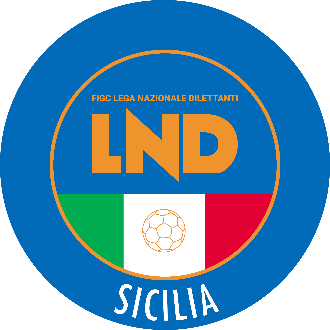 Lega Nazionale DilettantiCOMITATO REGIONALE SICILIAVia Orazio Siino s.n.c., 90010 FICARAZZI - PACENTRALINO: 091.680.84.02FAX: 091.680.84.98Indirizzo Internet: sicilia.lnd.ite-mail:crlnd.sicilia01@figc.itStagione Sportiva 2021/2022Comunicato Ufficiale n°239 dell’11 gennaio 20221.  COMUNICAZIONI DEL COMITATO REGIONALE Comunicazioni dell’ufficio Attività Agonistica attivitaagonistica@lndsicila.legalmail.itsicilia.attivitaagonistica@lnd.itCALCIO A 11 MASCHILEModifiche al programma gareCoppa Italia EccellenzaF.C. Mazara Calcio/Oratorio S.Ciro e Giorgio del 16.01.2022 ore 14.30Giocasi alle ore 15.00RISULTATIRECUPERI, GARE NON DISPUTATE, NON TERMINATE NORMALMENTE E REFERTI NON PERVENUTIECCELLENZAGIRONE   A  9/A  16-01-22 ENNA CALCIO S.C.S.D.        CASTELLAMMARE CALCIO 94           K           13/A  09-01-22 ENNA CALCIO S.C.S.D.        S.C.MAZARESE .2                   K           14/A  12-01-22 PARMONVAL                   ENNA CALCIO S.C.S.D.              KPROMOZIONEGIRONE   B 12/A  12-12-21 NUOVA POL. TORRENOVESE      STEFANESE CALCIO           4 -  0 DGIRONE   C  9/A  08-12-21 F.C. BELPASSO 2014          ATLETICO 1994              2 -  1 D           13/A  15-01-22 LEONFORTESE                 CITTA'DI MISTERBIANCO             KGIRONE   D 13/A  16-01-22 CITTA DI CANICATTINI        CALCIO CLUB VITTORIA 2020         KPRIMA CATEGORIAGIRONE   A 12/A  11-12-21 CITTA DI CASTELDACCIA       GIARDINELLESE              3 -  0 DGIRONE   B 10/A  16-01-22 REAL T BELLAVILLE           GEMINI CALCIO                     K           11/A  19-12-21 GEMINI CALCIO               MASTERPRO CALCIO           3 -  2 DGIRONE   C 10/A  16-01-22 CITTA DI PETRALIA SOPRANA   GERACI                            KGIRONE   F 11/A  18-12-21 GIARDINI NAXOS              REAL SUD NINO DI BLASI     0 -  1 DSECONDA CATEGORIAGIRONE   C 11/A  16-01-22 TORREGROTTA 1973            TERZO TEMPO                       KGIRONE   E  8/A  12-12-21 NISCEMI FOOTBALL CLUB       ACI E GALATEA              0 -  3 DECCELLENZA FEMMINILEGIRONE   B  3/A  09-01-22 CR SCICLI                   GLORIA                     1 -  2 KREGIONALE CALCIO A CINQUE C1GIRONE   B 11/A  15-01-22 CITTA DI BIANCAVILLA        FUTSAL ROSOLINI                   K           11/A  18-12-21 PGS VIGOR SAN CATALDO       LAV.CATERINA CATANIA C5    1 -  1 DREGIONALE CALCIO A CINQUE C2GIRONE   A  9/A  15-01-22 VIRTUS FAVIGNANA            MERLO CALCIO A 5                  K           10/A  15-01-22 FAVIGNANA                   RESUTTANA SAN LORENZO             KGIRONE   B  9/A  15-01-22 PUNTA VUGGHIA BAGHERIA      CITTA DI BARCELLONA P.G.          KGIRONE   C 10/A  15-01-22 SAN NICOLO                  SICILGRASSI C5                    KUNDER 19 CALCIO A 5 REGIONALEGIRONE   B  5/A  15-12-21 MEGARA AUGUSTA              VIAGRANDE C5               1 -  3 DCODICE   DESCRIZIONE                                                    A      NON DISPUTATA PER MANCANZA ARBITRO                             B      SOSPESA PRIMO TEMPO                                            D      ATTESA DECISIONI ORGANI DISCIPLINARI                           F      NON DISPUTATA PER AVVERSE CONDIZIONI ATMOSFERICHE              G      RIPETIZIONE GARA PER CAUSE DI FORZA MAGGIORE                   H      RIPETIZIONE GARA PER DELIBERA ORGANI DSICIPLINARI              I      SOSPESA SECONDO TEMPO                                          K      GARA DA RECUPERARE                                             M      NON DISPUTATA PER IMPRATICABILITA' DI CAMPO                    N      GARA REGOLARE                                                  P      POSTICIPI                                                      R      RAPPORTO GARA NON PERVENUTO                                    U      SOSPESA PER INFORTUNIO D.G.                                    W      GARA RINVIATA PER ACCORDO                                    GIUDICE SPORTIVOIl Giudice Sportivo, Ing. Pietro Accurso, ha adottato le decisioni che di seguito integralmente si riportano:ECCELLENZA GARE DEL 9/ 1/2022 DECISIONI DEL GIUDICE SPORTIVO gara del 9/ 1/2022 ENNA CALCIO S.C.S.D. - S.C.MAZARESE .2 
Si dà atto che la gara a margine è stata sospesa al 7' del 2º tempo causa nebbia e sarà proseguita in data da destinarsi. 							Il Giudice Sportivo Territoriale 							            Pietro AccursoPUBBLICATO ED AFFISSO ALL’ALBO DEL COMITATO REGIONALE SICILIA L’11 gennaio 2022            IL SEGRETARIO						             IL PRESIDENTE       Wanda COSTANTINO				  		          Sandro MORGANA